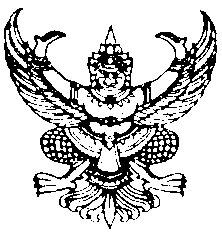 ประกาศสำนักงานเขตพื้นที่การศึกษาประถมศึกษาระนองเรื่อง หลักเกณฑ์และวิธีการเพิ่มหุ้น ลดหุ้น และการถอนหุ้นของสมาชิกสวัสดิการ                      การออมทรัพย์และการให้กู้ยืมเงิน สำนักงานเขตพื้นที่การศึกษาประถมศึกษาระนอง พ.ศ.2556...................................................		อาศัยอำนาจตามความในข้อ 11 แห่งระเบียบคณะกรรมการสวัสดิการภายในสำนักงานเขตพื้นที่การศึกษาประถมศึกษาระนอง ว่าด้วยการจัดสวัสดิการการออมทรัพย์และการให้กู้ยืมเงิน พ.ศ.2556         โดยความเห็นชอบของคณะกรรรมการสวัสดิการภายใน สำนักงานเขตพื้นที่การศึกษาประถมศึกษาระนอง    ในคราวประชุมครั้งที่ 1/2556 เมื่อวันที่ 18 กุมภาพันธ์ 2556  ได้วางหลักเกณฑ์และวิธีการไว้ดังต่อไปนี้		ข้อ 1 หลักเกณฑ์นี้ เรียกว่า “หลักเกณฑ์และวิธีการเพิ่มหุ้น ลดหุ้น และการถอนหุ้นของสมาชิกสวัสดิการการออมทรัพย์และการให้กู้ยืมเงิน สำนักงานเขตพื้นที่การศึกษาประถมศึกษาระนอง         พ.ศ.2556”		ข้อ 2 บรรดาหลักเกณฑ์และวิธีการเพิ่มหุ้น ลดหุ้น และการถอนหุ้นของสมาชิกสวัสดิการ   การออมทรัพย์และการให้กู้ยืมเงิน ที่มีใช้อยู่เดิมให้ยกเลิกและใช้หลักเกณฑ์และวิธีการนี้แทน		ข้อ 3 ให้ใช้หลักเกณฑ์นี้ ตั้งแต่วันถัดจากวันที่ประกาศเป็นต้นไป		ข้อ 4 สมาชิกสามารถเพิ่มหุ้น ลดหุ้น และถอนหุ้น โดยแสดงความจำนงได้ทุกวัน                ในเวลาราชการ และมีผลเมื่อผ่านความเห็นชอบจากคณะอนุกรรมการ		ข้อ 5 การเพิ่มหุ้นสมาชิกสามารถเพิ่มหุ้นได้ ดังนี้			5.1 การเพิ่มหุ้น ประเภท ก. สามารถเพิ่มหุ้นได้เป็นครั้งคราว โดยสวัสดิการ        การออมทรัพย์และการให้กู้ยืมเงิน จะประกาศระดมหุ้น หรือเพิ่มหุ้นกรณีกู้เงินตามระเบียบ			5.2 การเพิ่มหุ้นประเภท ข และ ค สามารถเพิ่มจำนวนหุ้นสะสมได้ทุกเดือน       เดือนละเท่าๆ กัน โดยหักจากเงินเดือนของสมาชิก		ข้อ 6 การลดหุ้นประเภท ข, ค, ให้ลดได้ไม่เกินครึ่งหนึ่งของอัตราค่าหุ้นที่ได้แจ้ง              ความประสงค์ไว้แล้วและต้องไม่ส่งผลกระทบต่อสภาพคล่องของสวัสดิการ ทั้งนี้ให้อยู่ในดุลยพินิจของคณะอนุกรรมการเป็นรายกรณี-2-ข้อ 7 สมาชิกจะถอนหุ้นได้ต่อเมื่อลาออกหรือพ้นจากการเป็นสมาชิก โดยให้ได้รับผลตอบแทนค่าหุ้นได้ต่อเมื่อผู้ตรวจสอบบัญชีรับรองงบดุลและหลังจากที่คณะกรรมการสวัสดิการ               การออมทรัพย์และการให้กู้ยืมเงิน สำนักงานเขตพื้นที่การศึกษาประถมศึกษาระนอง อนุมัติการตรวจสอบบัญชีแล้วประกาศ ณ วันที่   18  กุมภาพันธ์  พ.ศ.2556					               (นายปรีชา  บัวกิ่ง)    	     ประธานคณะกรรมการสวัสดิการภายในหน่วยงาน       สำนักงานเขตพื้นที่การศึกษาประถมศึกษาระนอง